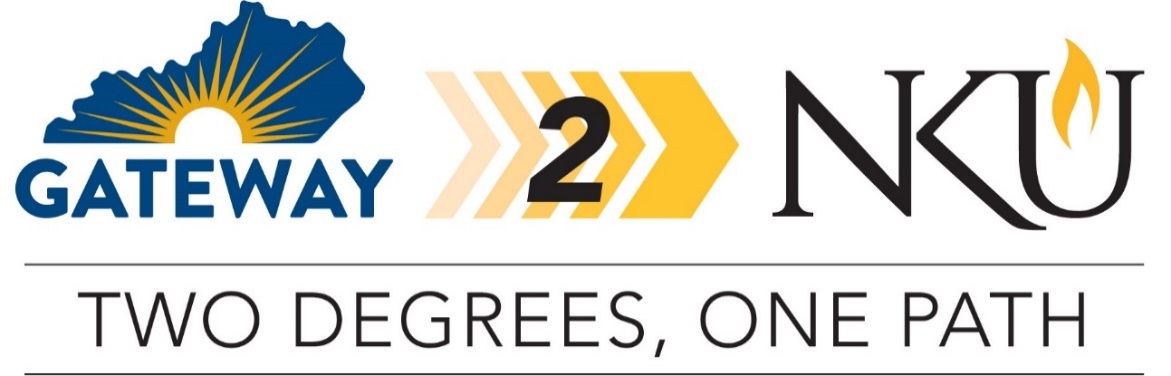 TRANSFER PATHWAY GUIDE2019-2020Associate in Arts to Bachelor of Arts in Political ScienceOverviewCompletion of the following curriculum will satisfy the requirements for the Associate in Arts degree at Gateway Community and Technical College and leads to the Bachelor of Arts in Political Science degree at Northern Kentucky University.Applying to the Gateway2NKU ProgramStudents can apply to participate in the pathway program by completing the online application on the NKU transfer webpage. Students must be enrolled in at least six credit hours at Gateway CTC, enrolled in an associate degree program, plan to transfer to NKU, and maintain a minimum 2.0 cumulative GPA at Gateway CTC. Degree Requirements for GCTC1) completion of minimum 60 credit hours, 2) minimum cumulative GPA 2.0, 3) minimum of 15 credit hours earned at the institution awarding the degree, 4) cultural studies course, 5) demonstration of digital literacy, 6) college success requirement.Admission Requirements to NKUStudents completing an associate degree with a cumulative GPA of 2.0 or higher will be accepted into NKU.Degree Requirements for NKUTo earn a bachelor’s degree at NKU, students must complete a minimum of 120 credit hours with at least 45 credit hours numbered 300 and above. In addition, at least 25% of the credit hours required for the degree and the last 30 credit hours must be completed at NKU. Students must have an overall GPA of 2.0 and meet all prerequisites for courses and requirements for the major which include a minimum average GPA of 2.0 across all major coursework and at least a C- in each course counted toward the major. In some cases, students must complete a focus or minor as indicated on the pathway. General Transfer InformationStudents must complete the online application to NKU. There is no application fee for students who are transferring from GCTC.KCTCS Scholars Award: Students who are KY residents transferring directly from a KCTCS institution with at least 36 hours from that institution and minimum GPA of 3.0, were never enrolled as a degree-seeking student at NKU, and will be enrolled in at least 12 credit hours both fall and spring semester are eligible for a limited number of $2,500 annual scholarships ($1,250 per fall and spring). Students must gain admission to NKU by June 15 for fall and November 1 for spring to be eligible for a possible scholarship. Online accelerated programs are not eligible for the KCTCS Scholars Award. GCTC AA TO NKU BA IN POLITICAL SCIENCE CHECKLISTGateway Community and Technical CollegeCategory 1: GCTC General Education Core Requirements (34 hours)TBS XXX means to be selected by GCTC student.TBD XXX means to be determined by NKU based on course selected.One of these courses must be selected from the KCTCS identified Cultural Studies course list, indicate by placing (CS) next to the course name in Category 1 or 2 table. Category 2: GCTCS AA Requirements (6 hours)Category 3: GCTCS Electives (21 hours)Students enrolled in the Gateway2NKU program are eligible to take courses at NKU that are not offered at GCTC or online through KCTCS. Please note that PSC 110, PSC 215, and PSC 310 are typically only offered in certain semesters, face-to-face, and during the day. With the help of your NKU and Gateway advisors, you may choose another elective course that will help you complete your degree. This includes both major requirements as well as those for a minor. Northern Kentucky UniversityCategory 4: Major Requirements for BA in Political ScienceCategory 5: Additional Requirements at NKUUpdated May 2019 GCTC CourseCourse or CategoryCreditsNKU
CourseCompletedENG 101Writing I (WC)3ENG 101ENG 102Writing II (WC)3ENG 102TBS XXXOral Communication (OC)3TBD XXXTBS XXXArts and Humanities (AH) Heritage3TBD XXXTBS XXXArts and Humanities (AH) Humanities3TBD XXXPOL 101American Government (SB)3PSC 100POL 235World Politics (SB)3PSC 103TBS XXXSocial & Behavioral Science (SB) – not POL3TBD XXXMAT 151 or MAT 161Introduction to Applied Statistics (QR) or Statistics and Algebra (QR)3STA 100G orMAT 101/102STA 251Applied Statistics (QR)3STA 205 (with MAT 151 or MAT 161)TBS XXXNatural Science Course (SL)4TBD XXXSubtotal General Education Courses34GCTC CourseCourse or CategoryCreditsNKU
CourseCompletedTBS XXXArts and Humanities (AH), Social & Behavioral Sciences (SB)3TBD XXXTBS XXXArts and Humanities (AH), Social & Behavioral Sciences (SB)3TBD XXXSubtotal AA Requirement Courses6GCTC CourseCourse or CategoryCreditsNKU
CourseCompletedCIT 105 Introduction to Computers20-3BIS 101FYE 105Achieving Academic Success3UNV 100TGateway2NKUComparative Politics3PSC 102Gateway2NKUPolitical Ideas 3PSC 110Gateway2NKUScope and Methods3PSC 215POL 271Introduction to Political Behavior3PSC 310TBS XXXElective3TBD XXXSubtotal Elective Courses21TOTAL Associate Degree Hours61NKU CourseCourseCreditsGCTC CourseTaken at GCTCPSC 100 orPSC 101American Politics orState and Local Politics3POL 101xPSC 102Comparative Politics3Gateway2NKUxPSC 103International Politics3POL 235xPSC 110Political Ideas3Gateway2NKUxPSC 215Scope and Methods3Gateway2NKUxPSC 301American Political Institutions3PSC 310Political Behavior3POL 271xPSC 372Modern Political Theory3PSC 403Politics in Action3PSC 410International Political Economy3PSC 465Democratization3PSC 486Conflict and Security3TBS XXXSelect five additional 300/400-level PSC courses15Subtotal Major Credit Hours at NKU 33Subtotal Major Credit Hours at GCTC18Total Major Credit Hours51NKU CourseCourseCreditsGCTCS CourseTaken at GCTCSubtotal Minor Credit Hours Taken at NKU12-21Subtotal Elective (300/400 level) Hours5-14Total Baccalaureate Degree Credit Hours120